Jnanayogi Dr. Shrikant Jichkar Knowledge Resource CentreKavikulaguru Kalidas Sanskrit University, RamtekOnline Services http://kksanskrituni.digitaluniversity.ac/Content.aspx?ID=29371For All SubjectsAll Subjects Gutenberg https://www.gutenberg.orgAll Subjects Free ebooks https://www.free-ebooks.netAll Subjects Saylor https://www.saylor.orgArts & Science Coursera https://www.coursera.orgAll Subjects Harvard https://online-learning.harvard.edu All Subjects Academic earth https://academicearth.orgArts & Science Class central https://www.classcentral.comAll Subjects https://www.futurelearn.com All Subjects Courseware MIT Courseware https://ocw.mit.edu/index.htm All Subjects https://ocw.jhsph.edu/ All Subjects https://www.nd.edu All Subjects http://www.vlib.org.uk All Subjects E-Book Doabooks https://www.doabooks.orgAll Subjects Many books https://manybooks.net All Subjects Open culture http://www.openculture.com/free_ebooksSr. NoResourses Links1UGC INFONET e-journal Consortium(e-Shodhasindhu)https://ess.inflibnet.ac.in/eres.php?memID=4402Web OPAC(Online Public Access Catalogue)http://192.168.1.168:8081/3Shodhganga  Thesis Database https://shodhganga.inflibnet.ac.in/handle/10603/970704KKSU Repositorieshttp://192.168.1.168:8082/xmlui/5KKSU Internet archive https://archive.org/details/@kavikulaguru_kalidas_sanskrit_university_libraryDharmarth Trust Archive for Manuscripts https://archive.org/details/@dharmarthatrustjk?and%5B%5D=sanskrit&sort=&page=26KKSU You tube Library  Channel https://www.youtube.com/channel/UCqkW1zfJ52bn8e3VQU0-ZvA?view_as=subscriber7National Digital Library   http://kksanskrituni.digitaluniversity.ac/Content.aspx?ID=10658World E Book Library     http://www.worldlibrary.in/Home9Bharatwani portal         https://bharatavani.in/useful-links/10Vande Mataram Library Trust (https://vmlt.in)Read more than 6000 books with search option to find by author, title, year of publication, dli number and  publisher (https://vmlt.in/library?page=1)New Catalogus Catalogorum with search option: (https://vmlt.in/library?page=1)11Srimadbhagavadgita with audio, learning Sanskrithttp://bhagavadgita.org.in12Upanishads with audio:https://upanishads.org.in13Rigveda with audio, padapatha, with svara, without svara, interpretation by Sri Aurobindo:https://theveda.org.in14Bhavani Bharati of Sri Aurobindo with audio, word by word meaning, translation in major Indian languages:https://bhavanibharati.in15Amazons Book sale KKSUhttps://www.amazon.in/shops/AZ5MJKO9IB4CY?ref=sf_seller_app_share_new Open access ResourcesOpen access Resources13Ejournals and Books(http://kksanskrituni.digitaluniversity.ac/Content.aspx?ID=99414Sanskrit  e- Learning (http://kksanskrituni.digitaluniversity.ac/Content.aspx?ID=132015Sanskrit E Books  http://kksanskrituni.digitaluniversity.ac/Content.aspx?ID=1284Complete Works of Kalidasahttp://www.sanskritebooks.org/2011/06/complete-works-of-kalidasa/Complete Collection of Kavyamala Series of Books of Nirnaya Sagar Presshttp://www.sanskritebooks.org/2011/08/complete-collection-of-kavyamala-series-of-books-of-nirnaya-sagar-press/Free access to Sanskrit e-books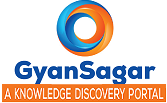 http://www.gyan-sagar.in/advancesearch?lang=Sanskrit15Sanskrit Journals  http://kksanskrituni.digitaluniversity.ac/Content.aspx?ID=126816Sanskrit Dictionaries  http://kksanskrituni.digitaluniversity.ac/Content.aspx?ID=127017Delhi Sanskrit Academy - e-learning, e-books, e-magazine, Publicationshttps://amrutbindu.blogspot.com/18Dhyansagar https://amrutbindu.blogspot.com/19EPG Pathashala        http://epgp.inflibnet.ac.in/20Krishikosh       http://krishikosh.egranth.ac.in/21MOOC India Subjects SWAYAM https://swayam.gov.in22NPTEL https://nptel.ac.in23NCERT http://ncert.nic.in24Competitive Exam Books http://kksanskrituni.digitaluniversity.ac/Content.aspx?ID=2950025Marathi Books http://kksanskrituni.digitaluniversity.ac/Content.aspx?ID=2949926Pdf drive https://www.pdfdrive.comhttps://www.pdfdrive.com/01-introduction-to-sanskrit-part-1-thomas-egenes-e30531047.html for sanskrit  books 27Engineering & Science & Humanities EdX https://www.edx.org28Social Science Research Network https://www.ssrn.com/index.cfm/en/